Контрольная работа №2 по математике в форме ГВЭ.Вариант 1.Часть 11.Решите уравнение: 5х2+20х=02.Упростите выражение: .3.Вычислите (10-10∙1007)-1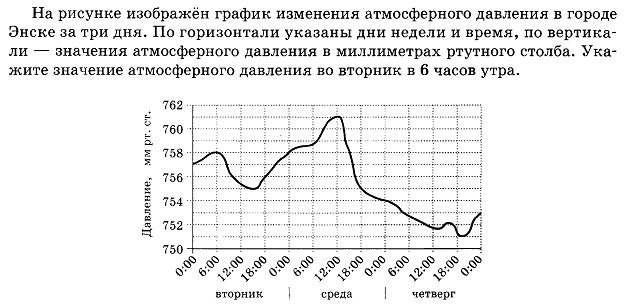 4. 5. 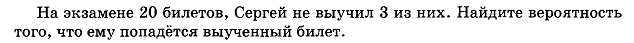 6. 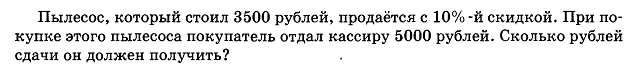 7. 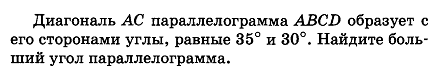 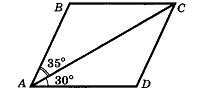 Часть 28.Сравните :  и9.Найдите сумму членов арифметической прогрессии с двадцать пятого по тридцать пятый включительно, если аn=4n+2.10. Запишите уравнение прямой, которая проходит через начало координат и через точку пересечения прямых 3х-у=11 и 3х+2у=-4Контрольная работа №2 по математике в форме ГВЭ.Вариант 2.1.Решите уравнение: х2+2=х+22.Упростите выражение: 2с∙3.Вычислите значение выражения: (81∙3-5)2.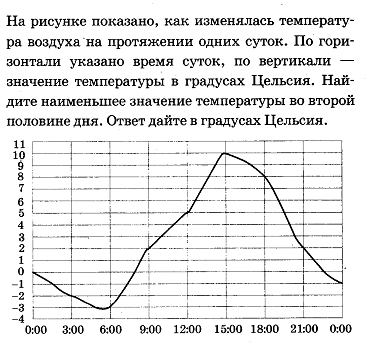 4. 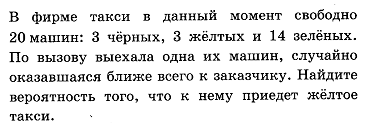 5. 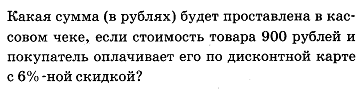 6. 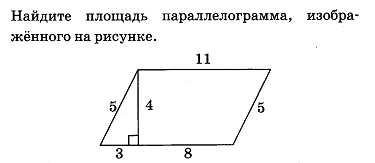 7. Часть 28. Расположите в порядке возрастания: , 4и .9. Найдите сумму всех натуральных чисел, кратных 3 и не превосходящих 150.10.Прямая y=kx+b пересекает ось х в точке (18;0), а ось у -в точке (0;9). Запишите уравнение этой прямой.